Label the following:Atlantic Ocean  ___/2Pacific Ocean ___/2Indian Ocean___/2Arctic Ocean___/2Southern Ocean ___/2Australia___/2USA___/2China___/2Cuba___/2Spain___/2Philippines___/2Guam___/2Hawaii___/2Alaska___/2England___/231. Why are Hawaii and Alaska labeled differently from the continental (contiguous) United States? ___/1032. Why would Europe and the USA want to possess territory in the Indian and Pacific Oceans? ____/1033. How does imperialism shape our modern economy? ___/1034. Why would Europe and the USA see each other as competition in the game of Imperialism?  ____/10Mexico ___/2Canada___/2Brazil___/2Japan___/2India ___/2South Africa___/2Morocco ___/2Egypt___/2Saudi Arabia___/2Iran ___/2Iraq___/2Turkey___/2Puerto Rico___/2Panama ___/2Dominican Republic ___/2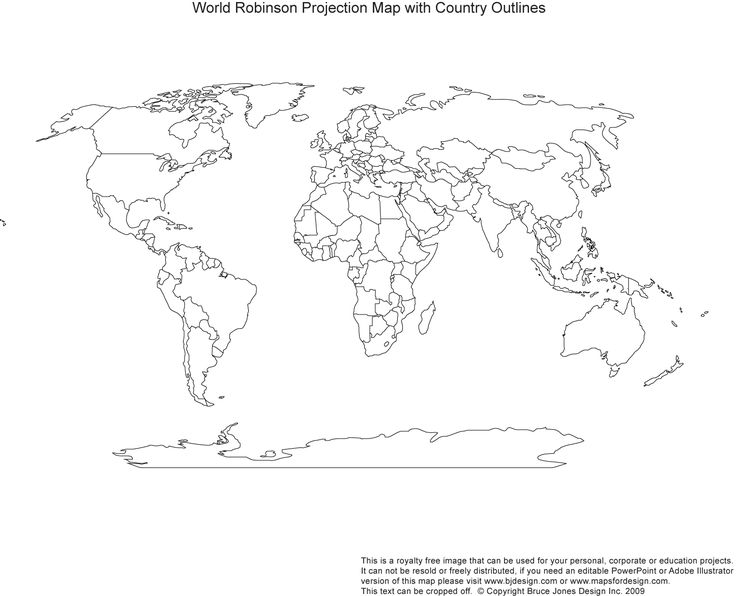 